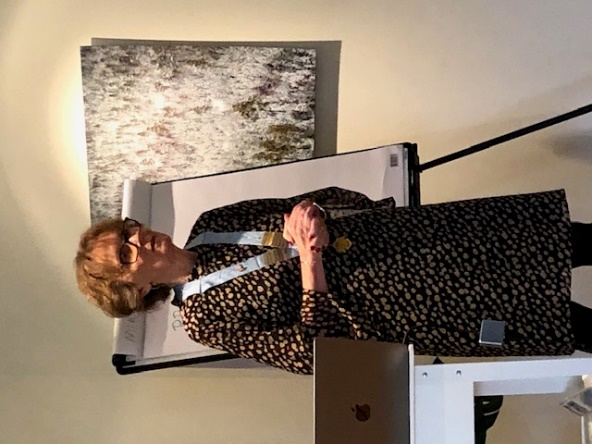 Foto Ulla HanssonMånadsbrev nr 8 2022-2023Kallelse	Månadsmöte tisdag 14 februari kl 13 	Plats	Restaurangen Hotell Riverside.Förtäring	Dagens lunch.Kostnad	150 kr som ni betalar till vår president Britt Harnby Bäckman swish     073 679 56 28Program	Besök av Bo Linell som informerar om IW projektet GarissaAnmälan	Till Ulla Wilmenius senast    9  februari   Mobil 076 835 21 41 eller mail uwilmenius@hotmail.com .Insamling  Till GarissaÖvrig info	Vi har bjudit in IWC i Trollhättan och Vänersborg till dagens möte.	Vid förra månadsmötet kunde vi hälsa två nya medlemmar välkomna till oss.Fortsätt vara rädda om er själva och dem ni träffar så vi ber er stanna hemma om ni känner er förkylda .Vi hoppas på ett välbesökt månadsmöte även den här gången